От руководителя направленияЛобачева ММСлужебная  записка. Прошу в базе 1С завести следующие новый артикул:1)Арт 54085Наименование товара:«Вкладыши для Р160 на 56 мм (2верх.,2ниж.,2бок.)»Вес : 1,6 кг,   Базовая единица -  комплЦеновая Группа : B  1Цена: 216  евро  с НДСМесто в базе 1С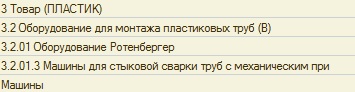 25-10-17 						______________Лобачев ММ